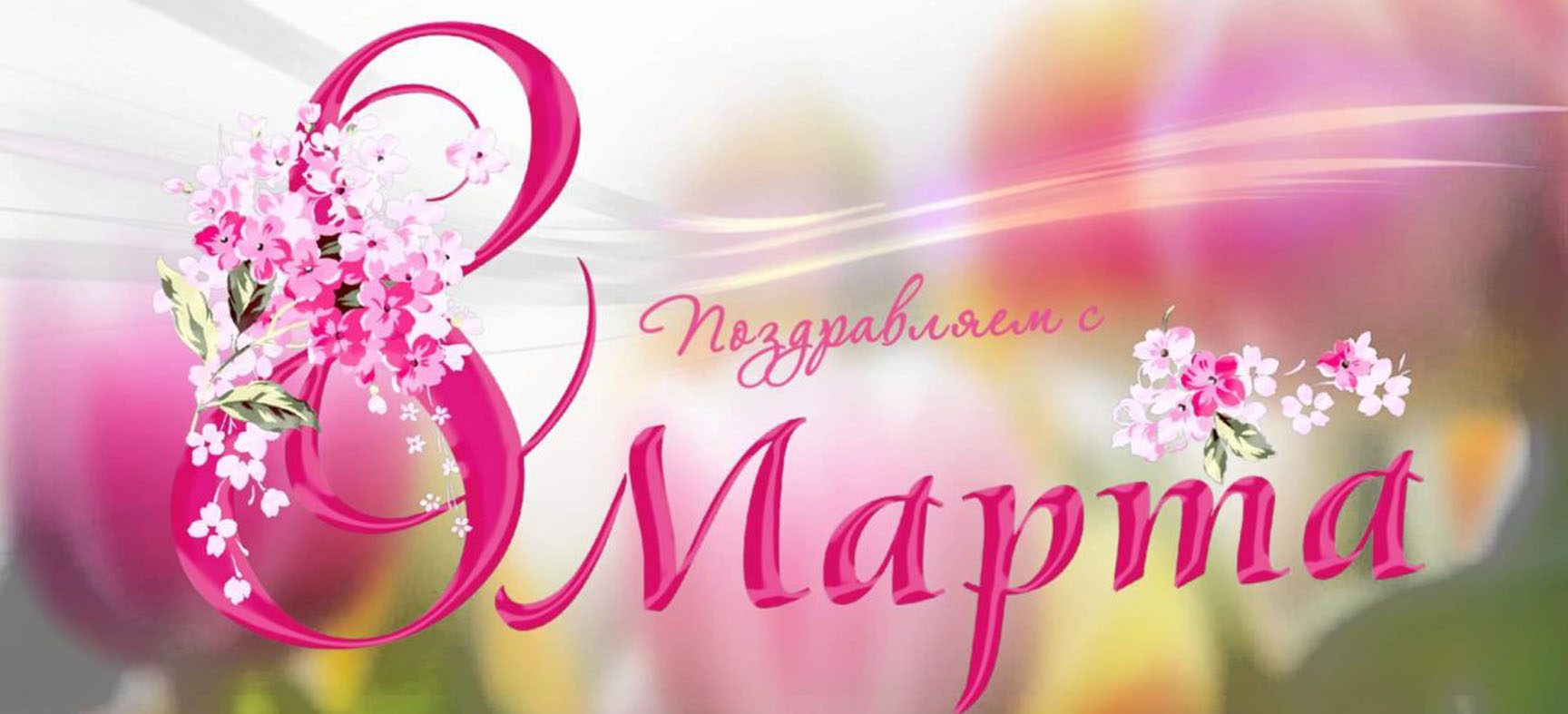 Дорогие женщины, милые дамы!Поздравляем вас с наступающим, самым прекрасным весенним днем — 8 Марта!Пусть  близкие, друзья, коллеги порадуют вас нежными цветами, приятными подарками и добрыми пожеланиями! От всей души желаем вам здоровья и неиссякаемой энергии, мира и согласия в семьях, удачи и новых достижений в работе, весеннего тепла и солнечного настроения! Пусть каждый ваш день будет согрет счастьем, наполнен оптимизмом, любовью и гармонией!                                                                                                                                               Бежицкая РО 